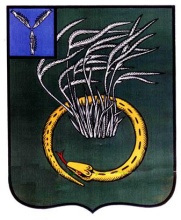                                    АДМИНИСТРАЦИЯПЕРЕЛЮБСКОГО МУНИЦИПАЛЬНОГО РАЙОНА САРАТОВСКОЙ ОБЛАСТИП О С Т А Н О В Л Е Н И ЕОб утверждении плана мероприятий («дорожная карта») по содействию развития конкуренции в Перелюбском муниципальном районе Саратовской области на 2023 - 2024 годыВ целях реализации мероприятий по внедрению на территории Саратовской области стандарта развития конкуренции в субъектах Российской Федерации, утвержденного распоряжением Правительства Российской Федерации от 17 апреля 2019 года № 768-р, руководствуясь Уставом Перелюбского муниципального района Саратовской области, администрация Перелюбского муниципального района ПОСТАНОВЛЯЕТ:1. Утвердить план мероприятий («дорожная карта») по содействию развития конкуренции в Перелюбском муниципальном районе Саратовской области на 2023-2024 годы согласно приложению.	2. Разместить настоящее постановление на официальном сайте Перелюбского муниципального района Саратовской области в сети интернет. 	3. Контроль за исполнением настоящего постановления оставляю за собой. Глава Перелюбскогомуниципального района Саратовской области 				                                Н.Г. СавельевПриложение к постановлению от 30.12.2022 г. № 384администрации Перелюбского муниципального районаСаратовской областиПлан мероприятий («дорожная карта») по содействию развития конкуренции в Перелюбском муниципальном районе Саратовской области на 2023 - 2024 годы      От 30.12.2022  года    № 384                                        с. Перелюб№ п/пОписание проблемы, на решение которой направлено мероприятиеНаименование мероприятияОтветственный исполнитель (соисполнитель)Исходные показатели (факт)Целевые показатели (план)Срок достижения показателейI. Мероприятия по содействию развития конкуренции на приоритетных и социально значимых рынкахI. Мероприятия по содействию развития конкуренции на приоритетных и социально значимых рынкахI. Мероприятия по содействию развития конкуренции на приоритетных и социально значимых рынкахI. Мероприятия по содействию развития конкуренции на приоритетных и социально значимых рынкахI. Мероприятия по содействию развития конкуренции на приоритетных и социально значимых рынкахI. Мероприятия по содействию развития конкуренции на приоритетных и социально значимых рынкахI. Мероприятия по содействию развития конкуренции на приоритетных и социально значимых рынкахРынок товаров и услугРынок товаров и услугРынок товаров и услугРынок товаров и услугРынок товаров и услугРынок товаров и услугРынок товаров и услуг1Организация и проведение ярмарок на территории Перелюбского муниципального районаРасширение возможностей для реализации произведенной продукции мелкими и средними сельскохозяйственными производителямиОтдел экономического развития и торговлиНа территории ярмарочной площадки Перелюбского РайПО функционирует «Универсальная» ярмаркаКоличество дополнительно организованных ярмарок для населения в 2023-2024гг. - 1 ед.2023-2024 годыРынок сельскохозяйственной продукцииРынок сельскохозяйственной продукцииРынок сельскохозяйственной продукцииРынок сельскохозяйственной продукцииРынок сельскохозяйственной продукцииРынок сельскохозяйственной продукцииРынок сельскохозяйственной продукцииЦель - создание условий для производства конкурентоспособной сельскохозяйственной продукцииЦель - создание условий для производства конкурентоспособной сельскохозяйственной продукцииЦель - создание условий для производства конкурентоспособной сельскохозяйственной продукцииЦель - создание условий для производства конкурентоспособной сельскохозяйственной продукцииЦель - создание условий для производства конкурентоспособной сельскохозяйственной продукцииЦель - создание условий для производства конкурентоспособной сельскохозяйственной продукцииЦель - создание условий для производства конкурентоспособной сельскохозяйственной продукции2.Недостаточный уровень информированности о мерах и формах государственной поддержки сельскохозяйственных предприятий, индивидуальных предпринимателей и крестьянских (фермерских) хозяйствРазмещение информации о мерах и формах государственной поддержки сельскохозяйственных предприятий, индивидуальных предпринимателей и крестьянских (фермерских) хозяйств на официальном сайте Перелюбского муниципального района в информационно - телекоммуникационной сети ИнтернетОтдел экономического развития и торговли, отдел сельского хозяйства1-2 раза в годежеквартально не менее 1 новости2023-2024годыРынок услуг детского отдыха и оздоровленияРынок услуг детского отдыха и оздоровленияРынок услуг детского отдыха и оздоровленияРынок услуг детского отдыха и оздоровленияРынок услуг детского отдыха и оздоровленияРынок услуг детского отдыха и оздоровленияРынок услуг детского отдыха и оздоровленияЦель - создание условий для развития конкуренции на рынке услуг детского отдыха и оздоровленияЦель - создание условий для развития конкуренции на рынке услуг детского отдыха и оздоровленияЦель - создание условий для развития конкуренции на рынке услуг детского отдыха и оздоровленияЦель - создание условий для развития конкуренции на рынке услуг детского отдыха и оздоровленияЦель - создание условий для развития конкуренции на рынке услуг детского отдыха и оздоровленияЦель - создание условий для развития конкуренции на рынке услуг детского отдыха и оздоровленияЦель - создание условий для развития конкуренции на рынке услуг детского отдыха и оздоровления3.Недостаточное информирование о деятельности учреждений отдыха и оздоровления детейРазмещение информации о деятельности учреждений отдыха и оздоровления детей на официальном сайте Перелюбского муниципального района и в МУП «Редакция газеты «Целинник»»Отдел культуры, управление образованием, отдел экономического развития и торговли1-2 раза в годежеквартально не менее 1 новости2023 - 2024годыII. Системные мероприятия по развитию конкурентной среды в Перелюбском муниципальном районе Саратовской областиII. Системные мероприятия по развитию конкурентной среды в Перелюбском муниципальном районе Саратовской областиII. Системные мероприятия по развитию конкурентной среды в Перелюбском муниципальном районе Саратовской областиII. Системные мероприятия по развитию конкурентной среды в Перелюбском муниципальном районе Саратовской областиII. Системные мероприятия по развитию конкурентной среды в Перелюбском муниципальном районе Саратовской областиII. Системные мероприятия по развитию конкурентной среды в Перелюбском муниципальном районе Саратовской областиII. Системные мероприятия по развитию конкурентной среды в Перелюбском муниципальном районе Саратовской областиОрганизация информационной работыОрганизация информационной работыОрганизация информационной работыОрганизация информационной работыОрганизация информационной работыОрганизация информационной работыОрганизация информационной работыЦель - обеспечение открытости и доступности для потребителей товаров, работ и услуг и других участников экономической деятельности информации о мероприятиях по содействию развитию конкуренции, процедурах оказания услуг, а также о решениях, оказывающих воздействие на конкуренциюЦель - обеспечение открытости и доступности для потребителей товаров, работ и услуг и других участников экономической деятельности информации о мероприятиях по содействию развитию конкуренции, процедурах оказания услуг, а также о решениях, оказывающих воздействие на конкуренциюЦель - обеспечение открытости и доступности для потребителей товаров, работ и услуг и других участников экономической деятельности информации о мероприятиях по содействию развитию конкуренции, процедурах оказания услуг, а также о решениях, оказывающих воздействие на конкуренциюЦель - обеспечение открытости и доступности для потребителей товаров, работ и услуг и других участников экономической деятельности информации о мероприятиях по содействию развитию конкуренции, процедурах оказания услуг, а также о решениях, оказывающих воздействие на конкуренциюЦель - обеспечение открытости и доступности для потребителей товаров, работ и услуг и других участников экономической деятельности информации о мероприятиях по содействию развитию конкуренции, процедурах оказания услуг, а также о решениях, оказывающих воздействие на конкуренциюЦель - обеспечение открытости и доступности для потребителей товаров, работ и услуг и других участников экономической деятельности информации о мероприятиях по содействию развитию конкуренции, процедурах оказания услуг, а также о решениях, оказывающих воздействие на конкуренциюЦель - обеспечение открытости и доступности для потребителей товаров, работ и услуг и других участников экономической деятельности информации о мероприятиях по содействию развитию конкуренции, процедурах оказания услуг, а также о решениях, оказывающих воздействие на конкуренцию4.Недостаточность информирования населения и субъектов предпринимательства по вопросам состояния конкурентной среды в Саратовской областиРазмещение информации и документов, касающихся внедрения стандарта развития конкуренции в субъектах Российской Федерации, на официальном сайте Перелюбского муниципального района в информационно - телекоммуникационной сети ИнтернетОтдел экономического развития и торговлиежеквартально не менее 1 новостиежеквартально не менее 1 новости2023 - 2024годыСтимулирование новых предпринимательских инициативСтимулирование новых предпринимательских инициативСтимулирование новых предпринимательских инициативСтимулирование новых предпринимательских инициативСтимулирование новых предпринимательских инициативСтимулирование новых предпринимательских инициативСтимулирование новых предпринимательских инициативЦель - содействие занятости населения, стимулирование создания новых рабочих местЦель - содействие занятости населения, стимулирование создания новых рабочих местЦель - содействие занятости населения, стимулирование создания новых рабочих местЦель - содействие занятости населения, стимулирование создания новых рабочих местЦель - содействие занятости населения, стимулирование создания новых рабочих местЦель - содействие занятости населения, стимулирование создания новых рабочих местЦель - содействие занятости населения, стимулирование создания новых рабочих мест5.Недостаточность профессиональных знаний для ведения предпринимательской деятельностиРазмещение на официальном сайте Перелюбского муниципального района информации о проведении совещаний, конференций и других мероприятий для субъектов предпринимательской деятельности, а также информации о мерах государственной поддержкиОтдел экономического развития и торговлиПостоянноПостоянно2023 - 2024годыРазвитие конкуренции в сфере муниципальных закупокРазвитие конкуренции в сфере муниципальных закупокРазвитие конкуренции в сфере муниципальных закупокРазвитие конкуренции в сфере муниципальных закупокРазвитие конкуренции в сфере муниципальных закупокРазвитие конкуренции в сфере муниципальных закупокРазвитие конкуренции в сфере муниципальных закупок6Возможное несоответствие антимонопольному законодательству условий проведения конкурентных процедур закупок товаров, работ, услуг для обеспечения муниципальных нужд в части предоставления необоснованных преимуществ хозяйствующим субъектам, в том числе государственным и муниципальным унитарным предприятиямСоздание условий, согласно которым хозяйствующие субъекты при допуске к участию в конкурентных процедурах закупок товаров, работ, услуг для обеспечения муниципальных нужд принимают участие в указанных закупках на равных условиях с иными хозяйствующими субъектамиотдел экономического развития и торговли-Проведение органами местного самоуправления анализа конкурентных процедур закупок, включая проведенных подведомственными бюджетными и казенными учреждениями, на предмет предоставления необоснованных преимуществ хозяйствующим субъектам, в том числе государственным и муниципальным унитарным предприятиям, и передача соответствующей информации в Управление Федеральной антимонопольной службы по Саратовской области для принятия мер реагирования2023 - 2024годы